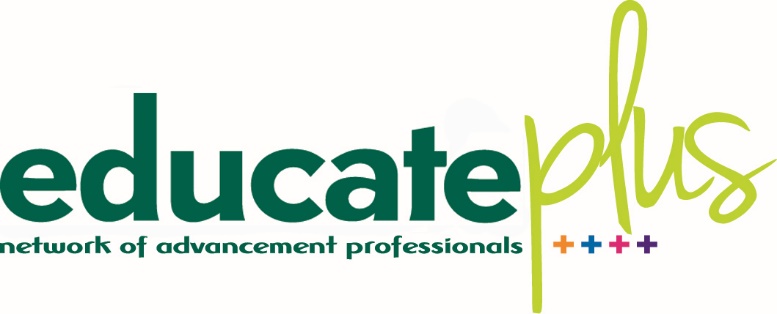 APPOINTMENT OF PROXYThe Annual General Meeting of the NSW/ACT Chapter of Educate Plusto be held on29 November 2018 at 5pm atAscham, 188 New South Head Road Edgecliff NSW 2027I  ______________________________________________________________________being a financial member of the above named organisation hereby appoint________________________________________________________________________of ______________________________________________________________________or in his/her absence:   _____________________________________________________ of:  _____________________________________________________________________as my proxy to vote for me on my behalf at the Company’s meeting of members at the NSW/ACT Chapter Annual General Meeting to be held on 23 November 2017  and at any adjournment of that meeting.Signed __________________________________________________________________Name  __________________________________________________________________Dated  __________________________________________________________________This form is to be used * in favour of the resolutions / against the resolutions.   *  Please strike out whichever is not desired.  (Unless otherwise instructed, the proxy may vote as they think fit).The Appointment of Proxy shall be deposited with the Hon Secretary by 5pm on 
27 November 2017 which is 48 hours prior to the commencement of the meeting.